ПРОЕКТ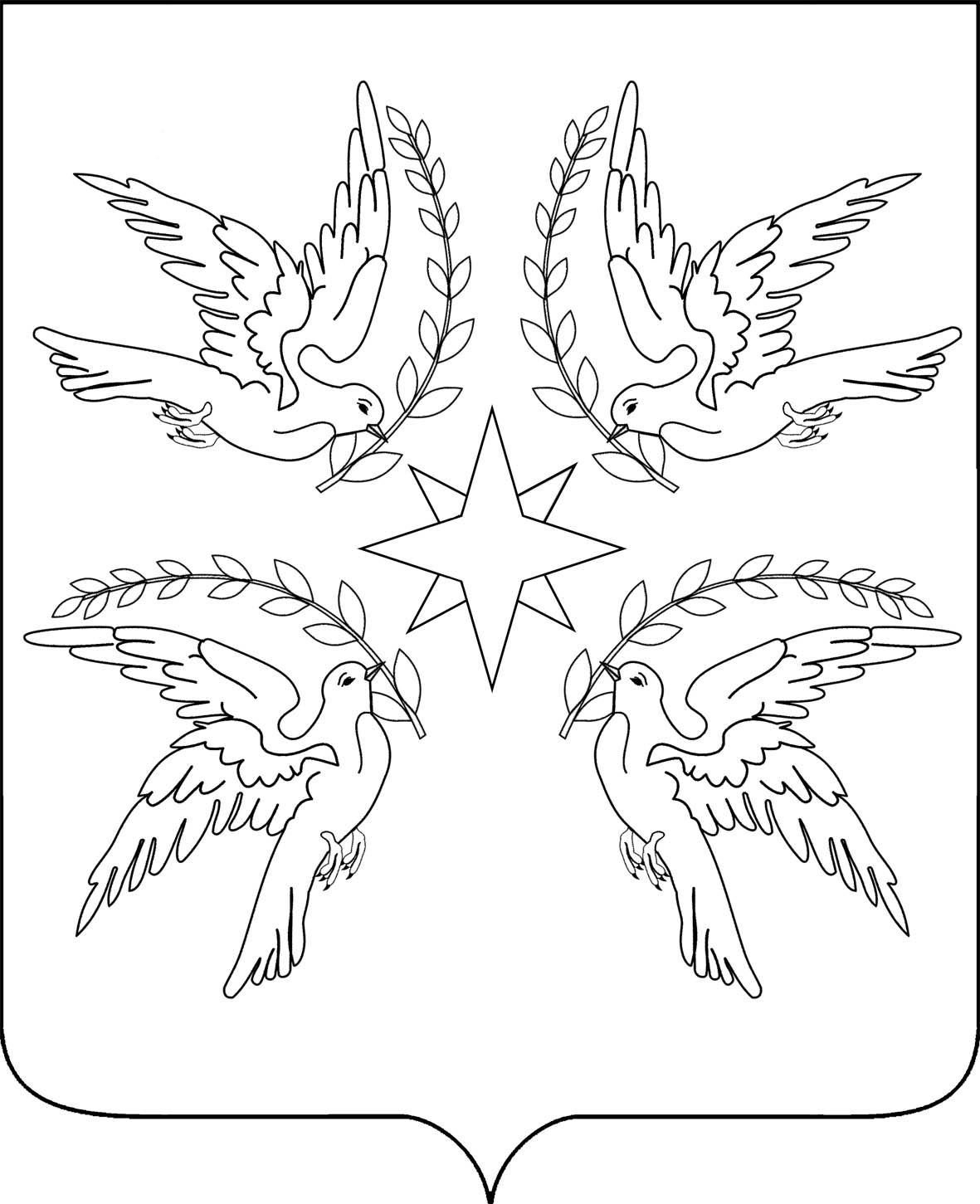 СОВЕТДружненского сельского поселения Белореченского района  19 СЕССИЯ 3 СОЗЫВАРЕШЕНИЕ  __ сентября 2015 года                                                                                       № __поселок ДружныйКраснодарский крайОб утверждении Методики определения размера годовой арендной платы за пользование имуществом, находящимся в муниципальной собственности Дружненского сельского поселения Белореченского района В соответствии Федеральным законом от 29 июля 1998 года № 135-ФЗ «Об оценочной деятельности в Российской Федерации», Федеральным законом от 26 июля 2006 года  №135-ФЗ «О защите конкуренции», в целях повышения эффективности использования имущества, находящегося в муниципальной собственности Дружненского сельского поселения Белореченского района, руководствуясь статьей 26 Устава Дружненского сельского поселения Белореченского района, Совет Дружненского сельского поселения Белореченского района р е ш и л:1. Утвердить Методику определения размера годовой арендной платы за пользование имуществом, находящимся в муниципальной собственности Дружненского сельского поселения Белореченского района (прилагается).2. Признать утратившими силу решения Совета Дружненского сельского поселения Белореченского района:от 20 апреля 2007 года № 17 «Об утверждении Методики определения размера годовой арендной платы за пользование объектами нежилого фонда, имущественным комплексом и движимым имуществом, находящимися в муниципальной собственности Дружненского сельского поселения Белореченского района»;от 22 октября 2008 года № 113 «О внесении изменений в Решение Совета Дружненского сельского поселения Белореченского района от 20 апреля 2007 года № 17 "Об утверждении Методики определения размера годовой арендной платы за пользование объектами нежилого фонда, имущественным комплексом и движимым имуществом, находящимися в муниципальной собственности Дружненского сельского поселения Белореченского района"»;от 6 февраля 2009 года № 150 «О внесении изменений в Решение Совета Дружненского сельского поселения Белореченского района от 20 апреля 2007 года № 17 "Об утверждении Методики определения размера годовой арендной платы за пользование объектами нежилого фонда, имущественным комплексом и движимым имуществом, находящимися в муниципальной собственности Дружненского сельского поселения Белореченского района"»3. Контроль за выполнением решения возложить на планово-бюджетную и по вопросам экономического развития комиссию Совета Дружненского сельского поселения Белореченского района (Симонян).4. Решение вступает в силу со дня его официального обнародования.ГлаваДружненского сельского поселения Белореченского района                                                                       А. Н. ШипкоПредседатель СоветаДружненского сельского поселенияБелореченского района                                                                      А.В.ДубининПриложениек решению Совета Дружненского сельского поселения Белореченского района от __ сентября 2015 года № __МЕТОДИКАопределения размера годовой арендной платы за пользованиеимуществом, находящимся в муниципальной собственности Дружненского сельского поселения Белореченского района1. Общие положения1.1. Настоящая Методика определения размера годовой арендной платы за пользование имуществом, находящимся в муниципальной собственности Дружненского сельского поселения Белореченского района (далее - Методика), устанавливает порядок определения размера годовой арендной платы за пользование, в том числе почасовое, имуществом, находящимся в муниципальной собственности Дружненского сельского поселения Белореченского района, за исключением земельных ресурсов.2. Определение величины годовой арендной платы2.1. Размер годовой арендной платы за пользование имуществом Дружненского сельского поселения Белореченского района, за исключением имущества, указанного в пункте 2.2 настоящей Методики, соответствует рыночной стоимости годовой арендной платы за пользование муниципальным имуществом Дружненского сельского поселения Белореченского района, определяемой независимым оценщиком согласно требованиям Федерального закона от 29 июля 1998 года № 135-ФЗ «Об оценочной деятельности в Российской Федерации».2.2. Размер годовой арендной платы за пользование муниципальным имуществом Дружненского сельского поселения Белореченского района в виде имущественного комплекса составляет 1 % от рыночной стоимости имущества.3. Организация проведения оценки рыночной стоимостивеличины годовой арендной платы3.1. Организацию проведения оценки рыночной стоимости годовой арендной платы передаваемого в аренду имущества, закрепленного на праве оперативного управления за муниципальными учреждениями или не закрепленного на праве хозяйственного ведения или оперативного управления за муниципальными унитарными предприятиями или муниципальными учреждениями Дружненского сельского поселения Белореченского района, осуществляют уполномоченные должностные лица Дружненского сельского поселения Белореченского района.Организацию проведения оценки рыночной стоимости годовой арендной платы передаваемого в аренду имущества, закрепленного на праве оперативного управления за муниципальными учреждениями Дружненского сельского поселения Белореченского района, также вправе самостоятельно осуществить балансодержатели муниципального имущества Дружненского сельского поселения Белореченского района.Льготы по арендной плате за пользование муниципальным имуществом могут устанавливаться Советом Дружненского сельского поселения Белореченского района.4. Начальный размер годовой арендной платыНачальным размером годовой арендной платы при проведении торгов на право заключения договоров аренды недвижимого имущества, находящегося в муниципальной собственности Дружненского сельского поселения, является размер годовой арендной платы, определенный в соответствии с разделом 2 настоящей Методики.Начальник общего отдела администрацииДружненского сельского поселения Белореченского района                                                                      Л.В.Кнышова